Проект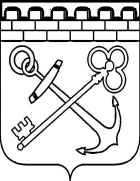 КОМИТЕТ ПО ПЕЧАТИ И СВЯЗЯМ С ОБЩЕСТВЕННОСТЬЮЛЕНИНГРАДСКОЙ ОБЛАСТИП Р И К А Зот «__» мая 2019 года № ___Внести в приказ от 25.02.2019 г. № 11 «Об утверждении форм договоров для предоставления субсидий из областного бюджета Ленинградской области  в целях финансового обеспечения затрат в связи с производством районных периодических печатных изданий Ленинградской области и в связи с производством продукции районными телерадиокомпаниями Ленинградской области»  следующие изменения:в приложении 1 (Форма договора для предоставления субсидий из областного бюджета Ленинградской области  в целях финансового обеспечения затрат в связи с производством районных периодических печатных изданий Ленинградской области):1) В абзаце 1 слова «помощника вице-губернатора в секретариате вице-губернатора Ленинградской области по внутренней политике комитета административного управления и протокола Губернатора Ленинградской области, исполняющего обязанности председателя Комитета Фоменко Дмитрия Борисовича (далее для целей настоящего договора и.о. председателя Комитета), действующего на основании Положения о Комитете, утвержденного постановлением Правительства Ленинградской области от 15 апреля 2016г. № 105, распоряжения Губернатора Ленинградской области от 28.04.2018г. № 3.2-01/48» заменить словами «председателя Комитета _______________    _______________ (далее для целей настоящего договора – (подпись)                    (Ф.И.О.)                председатель Комитета), действующего на основании __________________ ».2) Слова «И.о. председателя Комитета _______ /Д.Б. Фоменко/» заменить словами «Председатель Комитета __________  ________________».                                                                    (подпись)                           (Ф.И.О.)в приложении 2  (Форма договора для предоставления субсидий из областного бюджета Ленинградской области  в целях финансового обеспечения затрат в связи с производством продукции районными телерадиокомпаниями Ленинградской области): 1) В абзаце 1 слова «помощника вице-губернатора в секретариате вице-губернатора Ленинградской области по внутренней политике комитета административного управления и протокола Губернатора Ленинградской области, исполняющего обязанности председателя Комитета Фоменко Дмитрия Борисовича (далее для целей настоящего договора и.о. председателя Комитета), действующего на основании Положения о Комитете, утвержденного постановлением Правительства Ленинградской области от 15 апреля 2016г. № 105, распоряжения Губернатора Ленинградской области от 28.04.2018г. № 3.2-01/48» заменить словами «председателя Комитета________________________    ________________  (далее для целей                                              (подпись)                               (Ф.И.О.) настоящего договора - председатель Комитета), действующего на основании _______________________________________________________________ ».2) Слова «И.о. председателя Комитета _______ /Д.Б. Фоменко/» заменить словами «Председатель Комитета ____________  _______________».                                                                      (подпись)                    (Ф.И.О.)Председатель Комитета по печати и связям с общественностьюЛенинградской области                                                               К.Н. ВизирякинО внесении изменений в приказ Комитета по печати и связям с общественностью Ленинградской области от 12.03.2019 г. № 11 «Об утверждении форм договоров для предоставления субсидий из областного бюджета Ленинградской области  в целях финансового обеспечения затрат в связи с производством районных периодических печатных изданий Ленинградской области и в связи с производством продукции районными телерадиокомпаниями Ленинградской области»